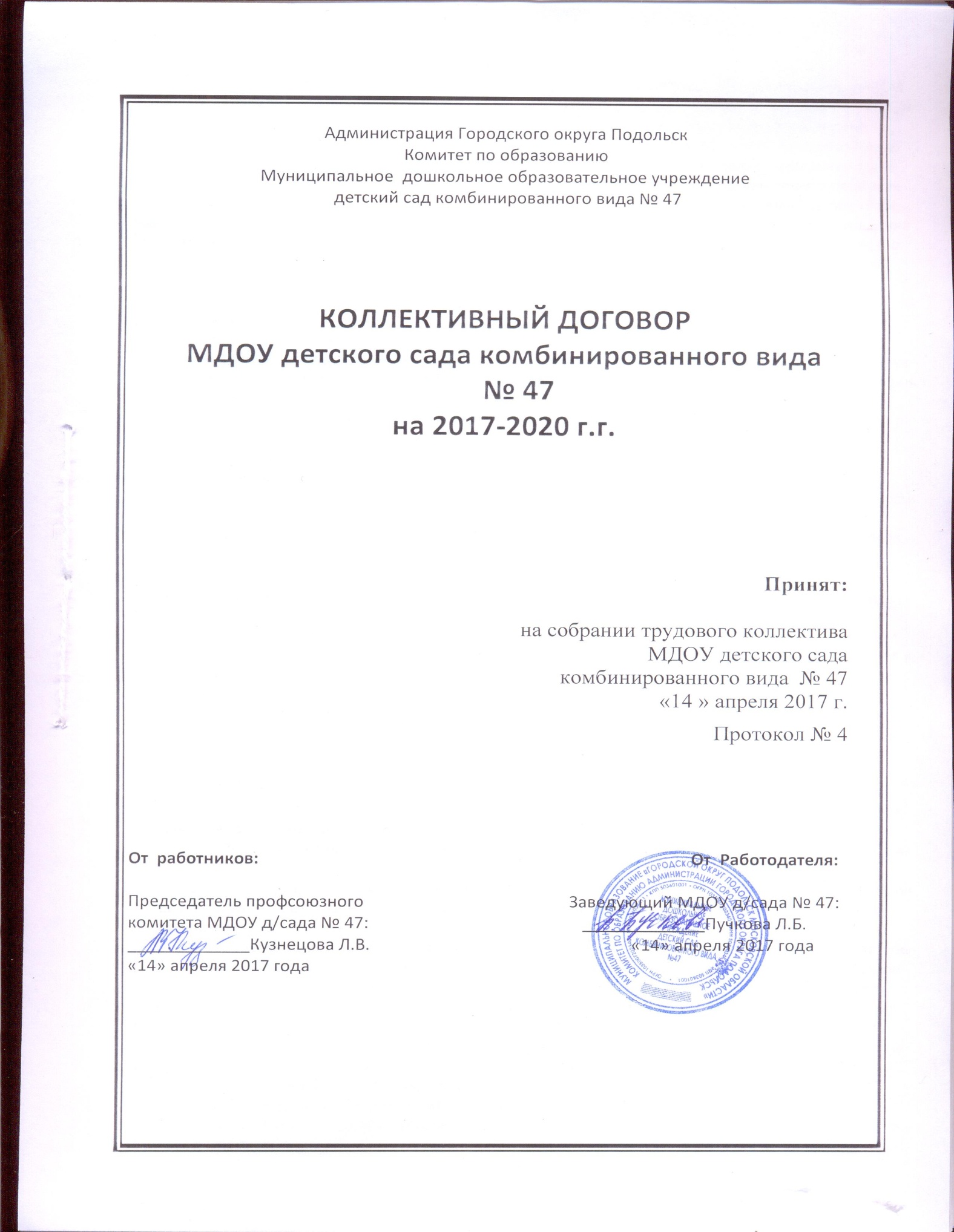 1. Общие положения1.1. Настоящий коллективный договор является правовым актом, регулирующим социально - трудовые отношения в муниципальном дошкольном образовательном учреждении детский сад комбинированного вида № 47 и заключаемый работниками и работодателем в лице их представителей. 1.2. Сторонами коллективного договора в соответствии с Трудовым кодексом Российской Федерации, законодательством Московской области являются: работодатель  Муниципальное дошкольное образовательное учреждение детский сад комбинированного вида № 47, представленный в лице заведующего Пучковой Людмилы Борисовны, действующий на основании Устава, именуемый далее «Работодатель», с одной стороны, и работники Муниципального дошкольного образовательного учреждения детский сад комбинированного вида № 47, представленные первичной профсоюзной организацией, в лице ее председателя Кузнецовой Людмилы Вячеславовны, именуемой далее «Профсоюз», с другой стороны, действую на основании  Положения о первичной профсоюзной организации. 1.3. Коллективный договор заключен полномочными представителями сторон на добровольной и равноправной основе в целях:- обеспечения баланса интересов работников и Работодателя;- создания системы социально-трудовых отношений в организации, максимально способствующей стабильности и эффективности работы, долгосрочному поступательному развитию организации, росту общественного престижа и деловой репутации Работодателя и Профсоюза;- установления социально-трудовых прав, гарантий и компенсаций, улучшающих положение работников;- повышения уровня жизни работников и членов их семей;- создания благоприятного психологического климата в коллективе;- практической реализации принципов социального партнерства и взаимной ответственности сторон. 1.4. Стороны признают своим долгом сотрудничать для осуществления указанных целей, проявлять доверие, взаимопонимание и откровенность в отношениях друг с другом.1.5. Предметом настоящего коллективного договора являются взаимные обязательства сторон по вопросам форм, систем, размеров оплаты труда и компенсационных выплат работников; механизма регулирования оплаты труда с учетом роста потребительских цен, уровня инфляции; занятости, переобучения, условий высвобождения работников; улучшения условий и охраны труда работников (в том числе женщин и молодежи); выплата пособий и компенсаций; организация оздоровления работников и членов их семей; рабочего времени и времени отдыха (в том числе продолжительности отпусков); гарантий и льгот работникам, совмещающим работу с обучением; закрепления дополнительных по сравнению с действующим законодательством трудовых прав и гарантий работников; участия работников в управлении организацией; реализации принципов социального партнерства и взаимной ответственности сторон за принятые обязательства, способствующие стабильной работе организации и другие вопросы, определенные сторонами.1.6. В совместной деятельности Работодатель и Профсоюз выступают равноправными и деловыми партнерами. Работники в соответствии с Трудовым кодексом Российской Федерации участвуют в управлении организацией.1.7. Действие настоящего коллективного договора распространяется на всех работников организации.1.8. Стороны при разработке проекта коллективного договора руководствуются обязательствами территориального трехстороннего соглашения  по регулированию социально – трудовых отношений  Городского округа Подольск.1.9. В случае если в областные (федеральные) законодательные и нормативные акты, областное (федеральное) отраслевое, в Московское областное (региональное), в территориальное трехстороннее соглашение будут внесены существенные изменения Стороны обязуются в месячный срок провести коллективные переговоры о соответствующих изменениях и дополнениях коллективного договора, не ухудшающих положение работников по сравнению с настоящим коллективным договором. 1.10. В коллективный договор по взаимному согласию сторон могут быть внесены изменения и дополнения, которые оформляются в порядке, установленном Трудовым кодексом Российской Федерации и являются неотъемлемой частью коллективного договора.1.11. Локальные нормативные акты, издаваемые Работодателем, трудовые договоры, заключаемые с работниками, не должны ухудшать положение работников по сравнению с настоящим коллективным договором.2. Трудовые отношения2.1.Трудовые отношения между Работодателем и работниками оформляются путем заключения трудового договора в письменной форме в двух экземплярах по одному для каждой стороны. При приеме на работу Работодатель обязуется ознакомить работника с действующим Уставом организации, Правилами внутреннего трудового распорядка, коллективным договором, иными локальными нормативными актами, имеющими отношение к трудовой деятельности (функции) работника, а также информировать работников об условиях и охране труда на рабочих местах, о риске повреждения здоровья, предоставляемых им гарантиях, полагающихся им компенсациях и средствах индивидуальной защиты.2.2. На работу принимается работник, имеющий право на занятие педагогической деятельностью:- к педагогической деятельности допускаются лица, имеющие образовательный ценз, который определяется в порядке, установленном типовыми положениями об образовательных учреждениях соответствующих типов и видов, утверждаемыми Правительством Российской Федерации.- представившим справку о наличии (отсутствии) судимости и (или) факта уголовного преследования либо о прекращении уголовного преследования по реабилитирующим основаниям, выданную в порядке и по форме, которые                   устанавливаются федеральным органом исполнительной власти, осуществляющим функции по выработке и реализации государственной политики и нормативно-правовому регулированию в сфере внутренних дел, - при поступлении на работу, связанную с деятельностью, к осуществлению которой в соответствии с Трудовым Кодексом, иным федеральным законом не допускаются лица, имеющие или               имевшие судимость, подвергающиеся или подвергавшиеся уголовному преследованию.2.3.Работодатель и Профсоюз договорились:- при приеме на работу (до подписания трудового договора), Работодатель             обязан ознакомить работника под роспись с действующим Уставом дошкольного образовательного учреждения, правилами внутреннего трудового распорядка,             коллективным договором, иными локальными нормативными актами, непосредственно связанными с трудовой деятельностью работника;- изменение определенных сторонами условий трудового договора, оформлять дополнительными Соглашениями в письменном виде,  в двух экземплярах;- формы трудовых договоров  для различных категорий работников разрабатываются службой кадров и согласовываются с профсоюзным комитетом;- при заключении трудового договора  работник  по желанию может            воспользоваться консультацией профсоюзного комитета.2.4.Трудовой договор может быть заключен, как на неопределенный, так          и на определенный срок не более пяти лет, который оформляется в соответствии  ст. 59. Трудового кодекса Российской Федерации.2.5.Прием на работу или перевод на другую работу оформляется приказом по дошкольному образовательному учреждению, издаваемый на основании трудового договора или дополнительного соглашения к трудовому договору. Приказ объявляется под роспись в 3-х дневный срок со дня подписания трудового договора или дополнительного соглашения к нему.2.6.Трудовой договор, не оформленный в письменной форме, считается             заключенным, если работник приступил к работе с ведома или по поручению Работодателя. При фактическом допущении работника к работе Администрация обязуется оформить с ним трудовой договор в письменной форме не позднее трех рабочих дней со дня фактического допущения работника к работе. 2.7.Работник имеет право заключать трудовые договоры о выполнении в свободное от основной работы время другой регулярной оплачиваемой работы у того же Работодателя. Особенности регулирования труда лиц, работающих по совместительству,  определяется гл. 44 Трудового кодекса Российской Федерации.2.8. Работодатель и работники обязуются выполнять условия заключенного трудового договора. Работодатель не вправе требовать от работников выполнения работы, не обусловленной трудовым договором. Перевод на другую работу без согласия работника допускается лишь в случаях, предусмотренных ст. 72-1 72-2  Трудового кодекса Российской Федерации.2.9. При заключении трудового договора в нем может быть предусмотрено условие об испытании работника в целях проверки его соответствия поручаемой работе. Срок испытания не может превышать трех месяцев. При  приеме  на работу педагогических работников,  имеющих действующую квалификационную категорию, испытание не устанавливается.2.10. При неудовлетворительном результате испытания Работодатель имеет право до истечения срока испытания расторгнуть трудовой договор с работником, предупредив его об этом в письменной форме не позднее, чем за три дня с указанием причин, послуживших основанием для признания этого работника не выдержавшим испытание. Работодатель ставит  в  известность  профком  о  своем  решении  расторгнуть трудовой договор с работником до истечения срока испытания не менее чем за 3 календарных дня до предполагаемого увольнения. Решение Работодателя работник имеет право обжаловать в суд.2.11. Каждому вновь принятому работнику устанавливается адаптационный период сроком не свыше двух месяцев, в течение которого к нему не будут применяться наказания за упущения в работе, за исключением случаев преднамеренного нарушения трудовой и производственной дисциплины.2.12. Прекращение действия трудового договора может иметь место только по основаниям, предусмотренным ТК РФ.2.13. Работник имеет право расторгнуть трудовой договор, заключенный, на неопределенный срок письменно предупредив об этом администрацию за две недели.По истечении указанного срока об увольнении работник вправе прекратить работу, а Работодатель  обязан выдать ему трудовую книжку и произвести с ним расчет.По договоренности между работником и администрацией трудовой договор, может быть, расторгнут в срок, о котором просит работник.Трудовой договор, заключенный на определенный срок, может быть, расторгнут по инициативе работника, по соглашению сторон и иным основаниям, предусмотренным ТК РФ.Прекращение трудового договора оформляется приказом. Днем увольнения считается последний день работы.2.14. Работодатель, применяя право временного перевода на другую работу в случае производственной необходимости, обязан заручиться письменным согласием работника, если режим временной работы предусматривает увеличение рабочего  времени работника по сравнению с режимом, установленном по условиям трудового договора.2.15. Расторжение трудового договора по пункту  11  статьи 77 ТК РФ, в связи с отсутствием соответствующего документа об образовании (ст. 84 ТК РФ), не применяется в отношении работников, заключивших трудовой договор до 01.02.2002 года.2.16. Трудовой договор подлежит прекращению по следующим обстоятельствам, не зависящим от воли сторон:- осуждение работника к наказанию, исключающему продолжение прежней работы, в соответствии с приговором суда, вступившим в законную силу (пункт 4 ст. 83 ТК РФ);- возникновение установленных настоящим Кодексом, иным федеральным законом и исключающих возможность исполнения работником обязанностей по трудовому договору ограничений на занятие определенными видами трудовой  деятельности (пункт 13 ст. 83 ТК РФ).2.17.При равной производительности труда и квалификации преимущественное право на оставление на работе при сокращении численности или штата работников наряду с основаниями, установленными частью 2 статьи 179 ТК РФ имеют: - работники, имеющие более длительный стаж работы в данном учреждении;-	работники, имеющие почетные звания, удостоенные ведомственными знаками отличия и Почетными грамотами;- работники, применяющие инновационные методы работы;- работники, совмещающие работу с обучением, если обучение (профессиональная подготовка, переподготовка, повышение квалификации) обусловлено заключением дополнительного договора между работником и работодателем, является условием трудового договора, или с данным работником заключен ученический договор;- работники, которым до наступления права на получение пенсии (в том числе досрочной трудовой) осталось менее трех лет2.18.При расторжении трудового договора в связи с ликвидацией организации, либо сокращением   численности   или   штата   работников   увеличивается   до   шести   месяцев продолжительность выплаты среднемесячной заработной платы на период трудоустройства  следующим категориям:- женщинам, имеющим на своем иждивении двух или более детей в возрасте от трех до шести лет;- одиноким матерям (отцам), имеющим на своем иждивении ребенка до 16 лет;               - беременным женщинам и женщинам, имеющим детей в возрасте до 3 лет.2.19.Выплата двухнедельного выходного пособия кроме случаев, предусмотренных законодательством    (ст.  178 ТК РФ), производится также при увольнении по основанию, не избрания на должность (п. 3, ст. 83 ТК РФ).2.20. Уведомлять профком в письменной форме о сокращении численности или штата работников не позднее, чем за 2 месяца до его начала ст. 82 ТК РФ.            Уведомление должно содержать проект приказов о сокращении численности штатов, список сокращаемых должностей, предлагаемые варианты трудоустройстваВ  случае  массового   высвобождения  работников  уведомление  должно  содержать социально-экономическое обоснование.2.21. Работникам, высвобожденным из дошкольного образовательного учреждения в связи с сокращением численности  или штата, гарантируется после увольнения сохранение очереди на получение жилья, возможность пользоваться услугами культурных, оздоровительных, спортивных, детских дошкольных учреждений.2.22. При появлении новых рабочих мест, в том числе на определенный срок, работодатель обеспечивает приоритет в приёме на работу работников, добросовестно работавших в дошкольном учреждении и уволенных в связи с сокращением.3. Профессиональная подготовка, переподготовка и повышение  квалификации работников.Стороны пришли к соглашению в том, что:3.1. Работодатель определяет необходимость профессиональной подготовки и переподготовки кадров для нужд учреждения.3.2. Работодатель обязуется:3.2.1. Организовывать профессиональную подготовку, переподготовку                и повышение квалификации необходимого числа работников (в разрезе специальности).3.2.2. Повышать квалификацию педагогических работников не реже чем один раз в пять лет. Осуществлять финансирование данного обучения, предусмотренных сметой Комитета  по образованию Администрации Г.о. Подольска.3.2.3. В случае направления работника для повышения квалификации сохранять за ним место работы (должность) и среднюю заработную плату по основному месту работы.3.2.4. Предоставлять гарантии и компенсации работникам, совмещающим работу с успешным обучением в учреждениях высшего, среднего и профессионального начального образования при получении ими образования соответствующего уровня впервые в порядке, предусмотренном ст. 173-176 ТК РФ.Предоставлять компенсации, предусмотренные ст. 173 -176 ТК РФ, работникам, получающим второе профессиональное образование соответствующего уровня в рамках прохождения профессиональной подготовки повышения квалификации, обучение вторым профессиям по направлению органов управления образования. 3.2.5.Организовывать проведение аттестации педагогических работников в соответствии с Положением о порядке аттестации педагогических и руководящих работников государственных и муниципальных образовательных учреждений и по её результатам устанавливать работникам соответствующие полученным квалификационным категориям разряды оплаты труда со дня вынесения решения аттестационной комиссией.  3.2.6. К педагогической деятельности не допускаются лица:- лишенные права заниматься педагогической деятельностью в соответствии с вступившим в законную силу приговором суда;- имеющие или имевшие судимость, подвергающиеся или подвергавшиеся уголовному преследованию (за исключением лиц, уголовное преследование  в отношении которых прекращено по реабилитирующим основаниям) за преступления против жизни и здоровья, свободы, чести и достоинства личности (за исключением незаконного помещения в психиатрический стационар, клеветы и оскорбления), половой неприкосновенности и половой свободы личности, против семьи и несовершеннолетних, здоровья населения и общественной нравственности, а также против общественной безопасности;- имеющие неснятую или непогашенную судимость за умышленные тяжкие и особо тяжкие преступления;- признанные недееспособными в установленном федеральным законом                  порядке;- имеющие заболевания, предусмотренные перечнем, утверждаемым федеральным органом исполнительной власти, осуществляющим функции по выработке государственной политики и нормативно-правовому регулированию в области здравоохранения.4. Оплата и нормирование трудаСтороны исходят из того, что:4.1.Оплата труда педагогических работников, осуществляющих образовательный процесс, производится на основе Положения по оплате труда в дошкольном образовательном учреждение МДОУ детский сад  комбинированного вида№ 47, разработанного учреждением в соответствии с нормативными правовыми документами, регулирующими порядок формирования и расходования фонда оплаты труда работников в соответствии Положением «Об оплате труда работников муниципальных образовательных учреждений муниципального образования  «городской  округ Подольск  Московской области» утвержденного работодателем с учетом мнения (по согласованию) с профсоюзным комитетом.4.2. Работодатель обязуется производить оплату труда работников в соответствии с трудовым законодательством. 4.3. Минимальный размер заработной платы работников организации устанавливается не ниже размера, определенного Соглашением о минимальной заработной плате в Московской области.Заработная плата отдельного работника дошкольного образовательного учреждения максимальным размером не ограничивается.4.4.Заработная плата исчисляется в соответствии с действующим законодательством и включает в себя:- оплату труда исходя из ставок заработной платы и должностных окладов, установленных в соответствии с Положением  «Об оплате труда работников муниципальных учреждений образования муниципального образования «городской          округ Подольск Московской области» - доплаты за выполнение работ, связанных с образовательным процессом и не входящих в круг основных обязанностей работника;- доплаты или повышения ставок и окладов за условия труда, отклоняющиеся от нормальных.   4.5.При нарушении установленного срока выплат заработной платы, оплатыотпуска, выплат при увольнении и других выплат, причитающихся работнику,              Работодатель обязуется выплатить их с уплатой денежной компенсации согласно  ст.236 Трудового кодекса Российской Федерации.Работодатель совместно с Профсоюзом разрабатывает график погашения    задолженности по заработной плате.4.6.Время приостановки работы в связи с задержкой выплаты заработной платы на срок более 15 дней признается простоем по вине Работодателя, если работник в письменной форме известил его о начале приостановки работы. Время простоя не по вине работника оплачивается в размере не менее 2/3 средней заработной платы работника. Время простоя по вине работника не оплачивается.4.7. Работодатель производит за счет собственных средств оплату пособия по временной нетрудоспособности работнику (вследствие болезни или травмы, за исключением несчастных случаев на производстве) за первые два дня нетрудоспособности в размере среднего заработка.Работодатель предусматривает доплату к пособию по временной нетрудоспособности, пособию по беременности и родам до среднего заработка тем работникам, у которых среднемесячная зарплата выше установленного Федеральным  законом максимального размера пособия по временной нетрудоспособности, оплачиваемого из Фонда социального страхования Российской Федерации.4.8.Размер оплаты нерабочих праздничных дней определяется Работодателем в процессе переговоров с Профсоюзом в соответствии со ст.112  Трудового кодекса Российской Федерации.4.9. Изменение оплаты труда производится:- при увеличении стажа педагогической работы, стажа работы по специальности - со дня достижения соответствующего стажа, если документы находятся в учреждении, или со дня представления документа о стаже, дающем право на повышение размера ставки (оклада) заработной платы;- при получении образования или восстановлении документов об образовании - со дня представления соответствующего документа;- при присвоении квалификационной категории - со дня вынесения решения аттестационной комиссией;-  при присвоении почетного звания - со дня присвоения;- при присуждении ученой степени кандидата наук - со дня вынесения  Высшей аттестационной комиссией (ВАК) решения о выдаче диплома;- при присуждении ученой степени доктора наук - со дня присуждения Высшей аттестационной комиссией (ВАК) ученой степени доктора наук;- при окончании действия квалификационной категории - со дня окончания пятого учебного года, не считая того, в котором данное решение принято.4.10. При наступлении у работника права на изменение разряда оплаты труда и (или) ставки заработной платы (должностного оклада) в период пребывания его в ежегодном или другом отпуске,   а также в период его временной нетрудоспособности выплата заработной платы исходя из размера ставки (оклада) более высокого разряда оплаты труда производится со дня окончания отпуска или временной нетрудоспособности.4.11. Штатное расписание дошкольного образовательного учреждения формируется, с учетом установленной  предельной наполняемости  групп)  в соответствии  с Типовым положением. Превышение количества воспитанников в группе компенсируется воспитателю установлением доплаты.4.12. Молодым специалистам, приступившим к работе в образовательных учреждениях, выплачивается единовременное пособие в размере  установленным территориальным Соглашением между Администрацией города Подольска, Комитетом по образованию и Городским комитетом профсоюза работников народного образования и науки РФ.4.13.Оплата труда лауреатов конкурса Воспитатель года», проводимого на  уровне Российской Федерации, субъекта Федерации, производится в соответствии с высшей квалификационной категорией на основании решения  Главной аттестационной комиссии.4.14.Оплата труда победителей городского конкурса «Воспитатель  года»,  производится  в  соответствии  с  первой  квалификационной категорией на основании решения муниципальной аттестационной комиссии.4.15.Оплата труда работников, имеющих отраслевые награды:«Отличник народного образования СССР»;«Отличник народного просвещения»;«Отличник профтехобразования»;«За отличные успехи в работе» в области среднего специального образования; «За отличные успехи в работе» в области высшего специального образования, полученные до 13.01.99 года; медаль Ушинского;«Почетный работник общего образования РФ»;«Почетный работник начального профессионального образования РФ»;«Почетный работник среднего профессионального образования РФ»;«Почетный работник высшего профессионального образования РФ»;«Почетный работник науки и техники Российской Федерации»;«Почетный работник сферы молодежной политики Российской Федерации»;«Заслуженный работник образования Московской области»,  в соответствии с Положением «Об оплате труда работников муниципальных учреждений образования муниципального образования «городской округ Подольск Московской                 области».4.16. Оплата за совмещение профессий, расширение зон обслуживания или увеличение объема выполняемых работ, в том числе по должностям и профессиям, относящимся к разным категориям работников без ограничения перечня совмещаемых профессий (должностей) и без ограничения этих доплат в пределах экономии средств на оплату труда. Также производить доплату специалистам за выполнение наряду со своей основной профессией обязанности отсутствующего сотрудника.4.17. Премирование работников дошкольного образовательного учреждения производится в соответствии с Положением  о материальном стимулировании и порядке установления доплат и надбавок к должностным окладам работникам МДОУ детский сад  комбинированного вида № 47 города Подольск, утвержденным заведующим МДОУ детский сад комбинированного вида № 47 и согласованным Председателем Комитета  по образованию Администрации Г.о. Подольск. 4.18. Работникам, проходящим обучение, переквалификацию по направлению Работодателя, за время всего обучения оплачиваются командировочные расходы.4.19. Заработная плата выплачивается два раза в месяц:-  24  числа каждого месяца - аванс;-  9 числа заработная плата за предыдущий месяц работы.В случаях, когда выплаты заработной платы совпадают с выходными или праздничными днями, выплату заработной платы производить накануне. Выплата заработной платы производится по банковским картам «VISA» Сбербанка России.Оплата отпуска производится не позднее, чем за три дня до его начала, или по желанию работника включается в окончательный расчет за месяц, в котором предоставлен отпуск.Расчетные листки с указанием всех видов начислений и удержаний за месяц выдаются работникам за день до выдачи заработной платы через бухгалтера или лица, его заменяющего. Форма расчетного листка утверждается Работодателем по согласованию с Профсоюзом. Выплата заработной платы в бонах, купонах, в форме долговых обязательств, расписок и других формах, определенных ст. 131 Трудового кодекса Российской Федерации, не допускается.4.20. Исчисление средней заработной платы производится в соответствии со ст. 139 Трудового кодекса Российской Федерации.4.21. Месячная заработная плата работника дошкольного образовательного учреждения, полностью отработавшего за этот период норму рабочего времени и выполнившего нормы труда (трудовые обязанности) не может быть ниже размера минимальной заработной платы, устанавливаемой Московским областным                     трехсторонним Соглашением и Подольским городским трехсторонним Соглашением (ст.133.1 ТК РФ).4.22.Бухгалтерия дошкольного образовательного учреждения обеспечивает полное информирование каждого работника о составных частях заработной платы, размерах и основаниях произведённых удержаний. Она обязана проводить перерасчёт заработной платы с учётом изменений в законодательстве в течение месяца после поступления нормативных документов и соответствующего финансирования. 4.23. Осуществлять оплату труда сотрудников, замещающих отсутствующих работников по причине временной нетрудоспособности, в следующем за выполнением работы месяце, по приказу заведующего.4.24. Работодатель обеспечивает гласность в формировании и исполнении сметы внебюджетных средств. Ежегодно информировать коллектив дошкольного образовательного учреждения о финансово-хозяйственной деятельности и финансовом положении дошкольного образовательного учреждения на собрании трудового коллектива и на заседании Управляющего Совета.4.25.   Выплаты  компенсационного  характера  предусмотрены  Трудовым кодексом Российской    Федерации, устанавливаются в соответствии с законодательством Российской Федерации.  4.26.  Оплату труда в выходной и нерабочий праздничный день не менее чем в двойном размере. По желанию работника взамен оплаты предоставлять ему другой день отдыха (ст. 152 ТК РФ).  4.27.	Доплаты за работу с тяжелыми и вредными условиями труда устанавливаются в соответствии с действующим законодательством. Повышение заработной платы по указанным основаниям производится с учетом результатов аттестации рабочих мест. До проведения в установленном порядке, аттестации рабочих мест работнику, выполняющему данную работу работодатель осуществляет повышенную оплату труда.4.28. На педагогических работников, осуществляющих образовательный процесс без занятия штатной должности (включая воспитателей  из числа работников, выполняющих эту работу помимо основной в том же учреждении) на начало нового учебного года составляются отдельные списки и утверждаются в установленном порядке.4.28.Оплата труда педагогического персонала, не осуществляющего образовательный процесс и иного персонала определяется трудовыми договорами между руководителем образовательного учреждения и работником, не противоречащими действующему трудовому законодательству и не уменьшающими объемы вознаграждений за тот же труд согласно новой системе оплаты труда. 5. Рабочее время и время отдыха5.1.Режим рабочего времени определяется Правилами внутреннего трудового   распорядка (Приложение № 1), графиками сменности и графиком отпусков.Графики сменности доводятся до сведения работников не позднее, чем             за месяц до введения их в действие.5.2.Продолжительность рабочего времени работникам дошкольного               образовательного учреждения устанавливается в соответствии с законодательством Российской Федерации: - пятидневная рабочая неделя с двумя выходными днями - суббота,             воскресенье, при этом устанавливается продолжительность рабочего времени - 8 часов (40 часов в неделю). Продолжительность ежедневной работы (смены) определяется графиками сменности.Для отдыха и питания предоставляется перерыв.5.3.Время ежедневного начала работы учреждения - 7 часов 00 минут, время окончания работы учреждения - 18 часов 00 минут.5.4.Перерывы для отдыха и питания воспитателей устанавливаются во время отдыха и питания  воспитанников. 5.5. Продолжительность рабочего времени в неделю составляет:              –  для заведующей - 40 часов,- для воспитателей устанавливается сокращенная рабочая неделя - не более 36 часов в неделю за ставку заработной платы;- музыкальный руководитель - 24 часа в неделю;- учитель-логопед - 20 часов в неделю;- инструктор по физической культуре - 30 часов в неделю;5.6.В соответствии с ТК РФ работа не производится в следующие праздничные дни:- 1, 2, 3, 4 и 5 января - Новогодние каникулы;- 7 января - Рождество Христово;- 23 февраля - день защитника Отечества;- 8 марта - Международный женский день;- 1 мая - Праздник Весны и Труда;- 9 мая - День Победы;- 12 июня - День России;- 4 ноября - День народного единства.При совпадении выходного и нерабочего праздничного дней выходной день переносится на следующий после праздничного рабочий день.Накануне праздничных нерабочих дней продолжительность работы сокращается как при пятидневной, так и при шестидневной рабочей неделе на один час - для всех работников. Это правило применяется и в случаях переноса в установленном порядке предпраздничного дня на другой день недели с целью суммирования дней отдыха, и в отношении лиц, работающих по режиму сокращенного рабочего времени.5.7.Работа в выходные и нерабочие праздничные дни запрещена. Привлечение работников учреждения к работе в выходные и нерабочие праздничные дни, а также к дежурству, допускается только в случаях, предусмотренных законодательством, с их письменного согласия по письменному распоряжению работодателя по согласованию с Профсоюзом. Оплата производится в повышенном размере, либо, по желанию работника ему может быть предоставлен другой день отдыха.5.8.Объем учебной нагрузки воспитателям устанавливается работодателем исходя из количества часов по учебному плану, программам, обеспеченности кадрами, других конкретных условий в данном учреждении по согласованию с профсоюзным комитетом учреждения. Верхний  предел учебной нагрузки не установлен.5.9.Учебная нагрузка на новый учебный год воспитателей, ведущих работу помимо основной работы,  устанавливается руководителем учреждения с учетом мнения (по  согласованию) профкома до окончания учебного года и ухода работников в отпуск.Руководитель учреждения обязан ознакомить воспитателей с их учебной нагрузкой на новый учебный год до ухода в очередной отпуск.5.10.При установлении воспитателям, для которых данное учреждение является местом основной работы,  учебной нагрузки  на  новый   учебный год, как правило, сохраняется ее объем и преемственность преподавания в группах.  Объем учебной нагрузки, установленный воспитателям в начале учебного года,  не может быть уменьшен  по инициативе Работодателя в текущем учебном году,  а также при установлении ее на следующий учебный год,  за исключением случаев  уменьшения количества часов по учебным планам и программам, сокращения количества групп.5.11.В зависимости от количества часов,  предусмотренных учебным  планом,  учебная  нагрузка  воспитателей может быть разной в первом и втором учебных полугодиях.5.12.Объем учебной  нагрузки воспитателей больше или меньше нормы часов за ставку заработной платы устанавливается только с их письменного согласия.5.13.Учебная нагрузка воспитателям,  находящимся в отпуске по уходу за ребенком до исполнения им возраста трех лет,  устанавливается  на  общих основаниях и передается на этот период для выполнения другими воспитателями.5.14.Уменьшение или увеличение учебной нагрузки воспитателя в течение учебного года по сравнению с учебной нагрузкой, оговоренной в трудовом договоре  или приказе руководителя учреждения, возможны только:а) по взаимному согласию сторон;б) по инициативе работодателя в случаях уменьшения количества часов по учебным планам и программам, сокращения количества групп.В указанных в подпункте «б» случаях для изменения учебной нагрузки по инициативе работодателя согласие работника не требуется.5.15.Воспитателям, по возможности, предусматривается один свободный день в неделю для методической работы и повышения квалификации.5.16.Составление расписания занятий осуществляется с учетом действующих санитарных правил и норм, обеспечения педагогической целесообразности, а также рационального использования рабочего времени воспитателя. 5.17.Привлечение работников учреждения к выполнению работы, не предусмотренной Уставом учреждения, настоящими Правилами, должностными обязанностями, не допускается, за исключением работы, выполняемой в условиях чрезвычайных обстоятельств.5.18.Работникам предоставляются ежегодные оплачиваемые отпуска с сохранением места работы и среднего заработка.5.18.1.Ежегодные оплачиваемые отпуска предоставляются в соответствии с графиком отпусков, утверждаемым Администрацией с учетом мнения Профсоюза. График отпусков составляется не позднее, чем за две недели до наступления календарного года.О времени начала отпуска по графику работник должен быть извещен под роспись не позднее,  чем за две недели до его начала.При необходимости ухода в отпуск вне графика,  работник обязан подать заявление на имя Администрации с указанием причины переноса.5.18.2.Ежегодный  оплачиваемый отпуск предоставляется работникам продолжительностью 28 календарных дней. Все дополнительные отпуска присоединяются к этой продолжительности отпуска.Работникам в возрасте до 18 лет ежегодный оплачиваемый отпуск устанавливается продолжительностью 31 календарный день и может быть использован ими в любое удобное для них время.Право на использование отпуска за первый год работы возникает у работника по истечении шести месяцев непрерывной работы.По соглашению сторон ежегодный оплачиваемый отпуск может быть разделен на части. При этом продолжительность хотя бы одной из них должна быть не менее 14 календарных дней.Отзыв работника из отпуска допускается только с его согласия.5.19.Работнику предоставляются дополнительные оплачиваемые отпуска( при наличии средств) в следующих случаях:- в связи с бракосочетанием -3  дня;-для сопровождения детей в школу в первый день учебного года -1день;- бракосочетание детей работника 2 дня;- при праздновании юбилейных дат (50, 55, 60, 70, 80 лет) -1 день;- при праздновании серебряной (золотой) свадьбы -1 день;- для участия в похоронах родных и близких -3 дня;- для ликвидации аварии в доме - 1 день. - при рождении ребенка в семье (мужу) - 2 дня;- в связи с переездом на новое место жительства - 2 дня;- для проводов детей в армию - 1 день;  	5.20. По семейным обстоятельствам и другим уважительным причинам  работнику по его письменному заявлению может быть предоставлен отпуск без сохранения заработной платы сроком на 5 дней. Продолжительность этого отпуска определяется по согласованию между работником и Работодателем.5.21. Работникам с ненормированным рабочим днем предоставляется ежегодный дополнительный оплачиваемый отпуск в соответствии с Приложением № 5.5.22.Педагогические работники не реже чем через каждые 10 лет непрерывной преподавательской работы получают право на длительный отпуск сроком до одного года. Порядок и условия предоставления длительного отпуска установлены в Приложении №7. 5.23.Работник обязан поставить в известность администрацию в устной или другой форме об отсутствии его на работе.5.24.Работодатель обязан организовать учет времени, фактически отработанного каждым работником.5.25. Неполное рабочее время - неполный рабочий день или неполная рабочая неделя (ст. 93  ТК РФ) устанавливаются в следующих случаях:-  по соглашению между работником и работодателем;-   по просьбе беременной женщины;-   одного из родителей опекуна;-  имеющим ребенка до 14 лет (ребенка инвалида в возрасте до 8 лет);- лицам осуществляющим уход за больным членам семьи в соответствии с медицинским заключением, выданным в порядке установленном федеральными законами и иными нормативными правовыми актами РФ;При работе на условиях неполного рабочего времени оплата труда производится работнику пропорционально отработанному им времени или в зависимости от выполненного им объема работ и не влечет за собой ограничении продолжительности ежегодного основного оплачиваемого отпуска, исчисления трудового стажа и других трудовых прав.6. Охрана труда и здоровья6.1.Работодатель обеспечивает безопасные условия и охрану труда в соответствии с Трудовым кодексом РФ и другими нормативными правовыми актами Российской Федерации.6.2.В соответствии с действующим законодательством и нормативными правовыми актами по охране труда стороны договорились:6.2.1. Работодатель и профком осуществляют контроль за обеспечением безопасных условий труда и за соблюдением требований техники безопасности. Работодатель совместно с профкомом создают комиссию по  проверки соблюдения законодательных и иных нормативных актов об охране труда, выполнением обязательств Работодателем по охране труда, предусмотренных коллективным договором и соглашением об охране труда. Информировать работников о результатах указанных проверок.  Соглашение по охране труда разрабатывается ежегодно в соответствии с Программой по охране труда, согласуется с профсоюзным комитетом (представителями работников) и утверждается работодателем. Финансирование, направляемое на проведение мероприятий по охране труда, устанавливается ежегодно в зависимости от утвержденной сметы бюджетных и внебюджетных средств6.2.2.Осуществлять меры по организации и оформлению кабинетов и уголков по охране труда, а также иные меры по пропаганде и распространению передового опыта работы по охране труда. 6.2.3.Рассматривать вопросы, связанные с условиями и охраной труда работников детского сада, и вырабатывать меры по их улучшению.6.2.4.Регулярно рассматривать на совместных заседаниях представителей Работодателя и Профсоюза или иного уполномоченного работниками выборного органа, комитетов (комиссий) по охране труда вопросы выполнения Программы по охране труда (Приложение № 2, 3) настоящего коллективного договора, состояния охраны труда в дошкольном образовательном учреждении и информировать работников о принимаемых мерах в этой области.6.2.5.Выполнить в полном объеме и в установленные сроки комплекс организационных и технических мероприятий, предусмотренных программой по охране труда.6.2.6. Разработать (переработать действующие) инструкции по охране трудаи обеспечить ими всех работающих в дошкольном образовательном учреждении по профессиям и видам работ.6.2.7. Предоставлять возможность членам комитета (комиссии) по охране труда, уполномоченным по охране труда профсоюзного комитета или иного уполномоченного работниками выборного органа осуществлять в рабочее время               проверки соблюдения законодательных и иных нормативных актов об охране труда на рабочих местах.6.3. Работодатель в соответствии с действующими законодательными и иными нормативными правовыми актами Российской Федерации и Московской области об охране труда обязан обеспечить:-проведение проверки технической готовности групп к новому учебному       году ежегодно комиссией, создаваемой работодателем, с привлечением представителей профкома работников.-поддерживать установленный нормами тепловой режим в помещениях  дошкольного образовательного учреждения. -обеспечить функционирование всех мест общего пользования в зданиях дошкольного образовательного учреждения в соответствии с санитарно-гигиеническими нормами.-проводить текущий ремонт помещений дошкольного образовательного учреждения в соответствии с планом мероприятий.-обеспечивать работников соответствующих должностей спецодеждой, моющими средствами по действующим нормативам.-обеспечить безопасные и чистые подходы и подъезды к дошкольному образовательному учреждению. - предусмотреть на мероприятия по охране труда определенные соглашением средств в сумме 1 % от фонда оплаты труда.- безопасность работников при эксплуатации зданий, сооружений, оборудования, осуществлении технологических процессов, а также применяемых в производстве инструментов, сырья и материалов;- применение сертифицированных средств индивидуальной и коллективной защиты работников;- соответствующие требованиям охраны труда условия труда на каждом рабочем месте;- режим труда и отдыха работников в соответствии с трудовым законодательством и иными нормативными правовыми актами, содержащими нормы трудового права;- приобретение и выдачу за счет собственных средств сертифицированных специальной одежды, специальной обуви и других средств индивидуальной защиты, смывающих и обезвреживающих средств в соответствии с установленными нормами работникам, занятым на работах с вредными и (или) опасными условиями труда, а также на работах, выполняемых в особых температурных условиях или связанных с загрязнением;- обучение безопасным методам и приемам выполнения работ и оказанию первой помощи, пострадавшим на производстве, проведение инструктажа по охране труда, стажировки на рабочем месте и проверки знания требований охраны труда;- недопущение к работе лиц, не прошедших в установленном порядке обучение и инструктаж по охране труда, стажировку и проверку знаний требований охраны труда;- организацию контроля за состоянием условий труда на рабочих местах, а также за правильностью применения работниками средств индивидуальной и коллективной защиты;- проведение аттестации рабочих мест по условиям труда с последующей сертификацией организации работ по охране труда;- организовать проведение за счет собственных средств предварительных (при поступлении на работу) и периодических (в течение трудовой деятельности) медицинских осмотров работников. - недопущение работников к исполнению ими трудовых обязанностей без прохождения обязательных медицинских осмотров (обследований), обязательных психиатрических освидетельствований, а также в случае медицинских противопоказаний;- информирование работников об условиях и охране труда на рабочих местах, о риске повреждения здоровья и полагающихся им компенсациях и средствах индивидуальной защиты;- предоставление информации и документов, необходимых для осуществления ими своих полномочий;- принятие мер по предотвращению аварийных ситуаций, сохранению жизни и здоровья работников при возникновении таких ситуаций, в том числе по оказанию пострадавшим первой помощи;- расследование и учет в установленном ТК РФ, другими федеральными законами и иными нормативными правовыми актами Российской Федерации порядке несчастных случаев на производстве и профессиональных заболеваний;- санитарно-бытовое и лечебно-профилактическое обслуживание работников в соответствии с требованиями охраны труда, а также доставку работников, заболевших на рабочем месте, в медицинскую организацию в случае необходимости оказания им неотложной медицинской помощи;- беспрепятственный допуск должностных лиц соответствующим органам по труду в целях проведения проверок условий и охраны труда и расследования несчастных случаев на производстве и профессиональных заболеваний;- выполнение предписаний должностных лиц соответствующим органам по труду в установленные ТК РФ, иными федеральными законами сроки;- обязательное социальное страхование работников от несчастных случаев на производстве и профессиональных заболеваний;- ознакомление работников с требованиями охраны труда;- разработку и утверждение правил и инструкций по охране труда для работников с учетом мнения выборного органа первичной профсоюзной организации или иного уполномоченного работниками органа в порядке, установленном статьей 372 ТК РФ для принятия локальных нормативных актов;- наличие комплекта нормативных правовых актов, содержащих требования охраны труда в соответствии со спецификой своей деятельности.-  информировать работников один раз в полгода о расходовании средств социального страхования на оплату пособий, больничных листов, лечение и отдых. -  расследование и учет несчастных случаев в дошкольном образовательном учреждении и профессиональных заболеваний проводить в порядке, установленном ТК РФ, другими федеральными законами и иными нормативными правовыми актами Российской Федерации.6.4.Работники обязуются:6.4.1.Соблюдать требования охраны труда.6.4.2.Правильно применять средства индивидуальной и коллективной                защиты.6.4.3.Проходить обучение безопасным методам и приемам выполнения работ и оказанию первой помощи, пострадавшим на производстве, инструктаж по охране труда, стажировку на рабочем месте, проверку знаний требований охраны труда.6.4.4. Немедленно извещать своего непосредственного или вышестоящего руководителя о любой ситуации, угрожающей жизни и здоровью людей, о каждомнесчастном случае, происшедшем в поликлинике, или об ухудшении состояния своего здоровья, в том числе о проявлении признаков острого профессиональногозаболевания (отравления).6.4.5.Проходить обязательные предварительные (при поступлении на работу) и периодические (в течение трудовой деятельности) медицинские осмотры                 (обследования), а также проходить внеочередные медицинские осмотры (обследования) по направлению работодателя.                 7. Социальные гарантии, льготы и компенсации7.1.Работникам, получающим второе образование соответствующего уровня в рамках прохождения  профессиональной  подготовки,  переподготовки,  повышения квалификации, обучения  вторым  профессиям,  предоставляются  гарантии  и  компенсации, аналогичные предусмотренным законодательством РФ для работников, получающих образование соответствующего уровня впервые, при соблюдении следующих условий:- работник заключает с работодателем ученический договор;- ученический договор утверждается совместным решением Управления и ГК (РК, Совета) Профсоюза (ст. 197, гл. 32 ТКРФ).7.2.Для работников вводится льготное питание:
            -    не более 50% полной стоимости7.3.При проведении  аттестации  педагогических и руководящих работников государственных и муниципальных образовательных учреждений, на территории Московской области соблюдаются следующие условия:7.3.1.Оплата   труда   педагогических   и   руководящих   работников   дошкольного образовательного учреждения, установленной в    соответствии  с ранее присвоенной квалификационной категорией, действует с момента принятия решения аттестационной комиссией до окончания пятого учебного года, не считая того, в котором данное решение принято.7.3.2.В случае выхода на работу по истечении срока действия квалификационной категории, установленная соответствующая ей оплата труда, может сохраняться не более чем на один учебный год после:- окончания длительного периода временной нетрудоспособности;- отпуска по беременности и родам или отпуска по уходу за ребенком до 3-х лет;- окончания командировки на работу по специальности за рубежом:- окончания длительного отпуска до 1 года в соответствии с пунктом 5, статьи 55 Закона РФ «Об образовании»;- возобновления педагогической деятельности, прерванной в связи с уходом на пенсию по любым основаниям, ликвидацией образовательного учреждения, сокращения численности или штата;- иных периодов, препятствующих реализации права работников на аттестацию (решение о продлении в этом случае принимает руководитель образовательного учреждения по согласованию с профкомом).7.3.3. Аттестация педагогических работников, имеющих следующие отраслевые награды:- «Отличник народного образования СССР»;- «Отличник народного образования»;- «Отличник народного просвещения»;- «Отличник профтехобразования»;- «За отличные успехи в работе» в области среднего специального образования;- «За отличные успехи в работе» в области высшего специального образования, полученные до 13.01.99 года и:- медаль Ушинского;- «Почетный работник общего образования РФ»;- «Почетный работник начального профессионального образования РФ»;- «Почетный работник среднего профессионального образования РФ»;- «Почетный работник высшего профессионального образования РФ»;    - «Почетный работник науки и техники Российской Федерации»;- «Почетный работник сферы молодежной политики Российской Федерации»;- «За развитие научно-исследовательской работы студентов»;- «За милосердие и благотворительность»;- «Заслуженный работник образования Московской области», полученные    после     13.01.99    года    производится,    без    проведения    экспертизы    их профессиональной подготовленности. 7.4. Администрация обязуется обеспечить выполнение действующих законов о назначении выплат пособий за счет средств социального страхования:-   на рождение ребенка; -   по временной нетрудоспособности; -   по беременности и родам; -   на погребение. 7.5. Профсоюзный комитет обязуется из средств профсоюзного бюджета ассигновать:-   нуждающихся в материальной помощи;-   на премирование профактива детского сада;-   на культурно-массовую работу;-   на приобретение подарков сотрудникам к юбилеям.7.6. Работникам организации, нуждающимся в санаторно-курортном лечении или отдыхе, предоставляется возможность приобретения путевок за 10% от их полной стоимости, а отдельным категориям работников путевки предоставляются бесплатно.7.7. Работники, имеющие детей, обеспечиваются путевками в детские оздоровительные лагеря за 10% полной стоимости. Семьям, имеющим двух и более несовершеннолетних детей, детей-инвалидов, а также одиноким родителям гарантируется бесплатное получение путевки.7.8. Работодатель обеспечивает детей работников новогодними подарками или билетами на новогодние представления - бесплатно.7.9. Работодатель создает условия для занятий работниками физкультурой и спортом. 7.10. Стороны договорились, что работодатель:7.10.1. Ведет учет работников, нуждающихся в улучшении жилищных условий. 7.10.2. За счет стимулирующего  фонда работодатель оказывает материальную помощь работникам дошкольного учреждения в размере оклада, в случаях:-  ухода на пенсию,-  иные возможные варианты с рассмотрения и решения профсоюзного комитета. 7.10.3. Выплачивает педагогическим работникам, в том числе и руководящим работникам, деятельность которых связана с образовательным процессом, денежную компенсацию на книгоиздательскую литературу.7.10.4. В дошкольном образовательном учреждении устанавливаются следующие нормы морального и материального стимулирования:- Почетная грамота Комитета  по образованию Администрации Г.о. Подольска (по представлению дошкольного учреждения);- Благодарственное письмо дошкольного образовательного учреждения;- Премия за конкретный вклад;- Памятный подарок.7.10.5. Обеспечивает предоставление работникам, имеющим детей дошкольного возраста места в детском саду бесплатно.7.10.6. Организует в учреждении питание и места для приема пищи работников, согласно их заявлениям.8. Санитарно-бытовое и лечебно-профилактическое обслуживание работников8.1. Работодатель обеспечивает санитарно-бытовое и лечебно-профилактическое обслуживание работников в соответствии с требованиями охраны труда. В этих целях работодателем по установленным нормам оборудуются;- санитарно-бытовое помещение;-  помещение для приема пищи;- помещение для оказания медицинской помощи, комнаты для отдыха в рабочее время и психологической разгрузки;- создаются санитарные посты с аптечками, укомплектованными набором               лекарственных средств и препаратов для оказания первой медицинской помощи.        8.2. Работодатель обеспечивает перевозку транспортными средствами, за свой счет в медицинские организации или к месту жительства работников, пострадавших от несчастных случаев на производстве и профессиональных заболеваний, а также по иным медицинским показания. 9.  Условия и охрана труда женщин.9.1. Расторжение трудового договора по инициативе работодателя с беременными женщинами не допускается, за исключением случаев ликвидации дошкольного образовательного учреждения.	9.2. Не допускается расторжение трудового договора по инициативе работодателя:- с женщинами, имеющими детей в возрасте до 3-х лет- одинокими матерями, воспитывающими ребенка в возрасте до 14 лет (ребенка - инвалида до 18 лет) и  другими лицами, воспитывающими указанных детей без матери, за исключением увольнения по основаниям, предусмотренным пунктами 1,5-8,10 или 11 части первой статьи 81 Трудового кодекса РФ.	9.3.  Работодатель принимает на себя обязательства освобождать беременных женщин от работы с сохранением заработной платы для прохождения медицинских обследований, если такие обследования не могут быть проведены во внерабочее время (по заявлению и наличии направления).10. Компенсация вреда, причиненного здоровью работника.	10.1.  Работодатель и профсоюз исходят из того, что предприятие несет материальную ответственность за вред, причиненный здоровью работников увечьем, профессиональным заболеванием, либо иным повреждением здоровья, связанными с исполнением ими трудовых обязанностей, в соответствии с действующим законодательством Российской Федерации.11. Гарантии деятельности профсоюзной организации11.1. Работодатель и профсоюзная организация строят свои взаимоотношения на принципах социального партнерства, сотрудничества, уважения, взаимных интересов и в соответствии с Конституцией Российской Федерации. Федеральным законом «О профессиональных союзах, их правах и гарантиях деятельности», Трудовым кодексом Российской Федерации. Работодатель содействует  деятельности  Профсоюза  в  реализации его права на защиту социально-трудовых интересов работников. Уставом дошкольного образовательного учреждения, коллективным   Договором.11.2. Взаимодействие Работодателя с профкомом осуществляется посредством:- учета мнения профкома, (порядок установлен статьей 372 ТК РФ);- учета мотивированного мнения профкома, (порядок установлен статьей 373 ТК РФ);- согласования, представляющего собой принятие решения Работодателя только после проведения взаимных консультаций, в результате которых решением профкома выражено и доведено до сведения всех работников учреждения его официальное мнение. В случае если мнение профкома не совпадает с предполагаемым решением Работодателя, вопрос выносится на общее собрание, решение которого, принятое большинством голосов является окончательным и обязательным для сторон;- согласия, отсутствие которого при принятии решения Работодателем квалифицирует действия последнего как грубое нарушение трудовых обязанностей.11.2.1. С учетом мнения профкома производится:- составление трудовых договоров с работниками, поступающими на работу;- принятие Правил внутреннего трудового распорядка;- составление графиков сменности (ст. 103 ТК РФ);- установление сроков выплаты заработной платы работникам;- привлечение к сверхурочным работам (за изъятием оснований, предусмотренных ст.99 ТК РФ);- установление режима работы с разделением рабочего дня на части с перерывом 2 и более  часа (в образовательных учреждениях с круглосуточным  пребыванием обучающихся, воспитанников, в которых чередуется воспитательная и учебная деятельность в пределах установленной нормы часов (школы-интернаты, детские дома,  интернаты при образовательных учреждениях));- привлечение к работе в выходные и нерабочие праздничные дни                         (за изъятием оснований, предусмотренных ст. 113 ТК РФ);- установление очередности предоставления отпусков (ст. 123 ТКРФ);- принятие решения о временном введении режима неполного рабочего              времени при угрозе массовых увольнений и его отмены (ст. 180 ТКРФ);- утверждение формы расчетного листка (ст. 136 ТКРФ);- определение   форм   профессиональной  подготовки,   переподготовки  и  повышения квалификации работников, перечень необходимых профессий и специальностей (ст. 196 ТК РФ);- утверждение должностных обязанностей работников;- определение сроков проведения аттестации рабочих мест;- изменение существенных условий труда.11.2.2. С учетом мотивированного мнения профкома производится расторжение трудового договора с работниками, являющимися членами профсоюза, по следующим основаниям:- сокращение численности или штата работников организации;- несоответствие работника занимаемой должности или выполняемой работе вследствие недостаточной квалификации, подтвержденной результатами аттестации;- неоднократное   неисполнение   работником   без   уважительных   причин   трудовых обязанностей, если он имеет дисциплинарное взыскание;- однократное грубое нарушение работником трудовых обязанностей в виде;- прогула (отсутствия на рабочем месте без уважительных причин в течении всего рабочего дня (смены) независимо от его (её) продолжительности, а также в случае отсутствия на рабочем месте без уважительных причин более четырех часов подряд в течение рабочего дня (смены));- установленного комиссией по охране труда или уполномоченным по охране труда нарушения работником требований по охране труда, если это нарушение повлекло  за собой тяжкие последствия (несчастный случай на производстве, авария, катастрофа) либо заведомо создавало реальную угрозу наступления таких последствий;- совершение виновных действий работником, непосредственно обслуживающим денежные или товарные ценности, если эти действия дают основание для утраты доверия к нему со стороны работодателя;- совершение работником, выполняющим воспитательные функции, аморального проступка, несовместимого с продолжением данной работы;- повторное в течение одного года грубое нарушение педагогическим работником устава образовательного Учреждения;- применение, в том числе однократное, педагогическим работником методов воспитания, связанных  с физическим и (или) психическим насилием над личностью воспитанника;11.2.3.По согласованию с профкомом производится:- установление перечня должностей работников с ненормированным рабочим днем (ст.101 ТК РФ);- утверждение Правил внутреннего трудового распорядка (ст. 190 ТК РФ);- установление размеров повышенной заработной платы за вредные и (или) опасные и иные особые условия труда (ст. 147 ТК РФ);- распределение учебной нагрузки утверждение расписания занятий;- установление, изменение размеров и снятие всех видов надбавок и доплат, производимых из общего фонда оплаты труда (фонда надбавок и доплат стимулирующего характера);- распределение премиальных выплат и использование фонда экономии            заработной платы;- принятие Положений о дополнительных отпусках;- сохранение оплаты труда работника после истечения срока действия квалификационной категории в случаях объективной невозможности своевременно реализовать свое право на аттестацию.11.2.4.С согласия профкома производится:применение дисциплинарного взыскания в виде замечания и выговора                     в отношении работников, являющихся членами профкома;временный перевод на другую работу в случае производственной необходимости работников, являющихся членами профкома.11.2.5.С согласия  вышестоящего выборного профсоюзного органа производится увольнение членов профкома в период осуществления своих полномочий и в течение 2-х лет после его окончания по основаниям:- сокращение численности или штата работников организации (п.2 ст.81 ТК РФ);- несоответствие работника занимаемой должности или выполняемой работе вследствие недостаточной квалификации, подтвержденной результатами аттестации;- неоднократное неисполнение работником без уважительных причин трудовых обязанностей, если он имеет дисциплинарное взыскание.11.3.Члены   профсоюзных   комитетов   освобождаются   от   работы   для   участия   в профсоюзной учебе, в качестве   делегатов на съезды, конференции, созываемые профсоюзом, в работе пленумов, президиумов с сохранением среднего заработка (ст. 374 ТК РФ).11.4. На время осуществления полномочий работником, в связи с избранием его в профсоюзный  орган  с  освобождением  от основной  работы,  на его  место  принимается работник по договору, заключенному на определенный срок (ст. 59 ТК РФ: для замены временно отсутствующего работника, за которым в соответствии с законом сохраняется место работы).Члены профкома включаются в состав комиссий учреждения по аттестации педагогических работников, аттестации рабочих мест, охране труда, социальному страхованию.11.5. Работодатель предоставляет бесплатно Профсоюзу:- необходимые помещения со всем оборудованием. Отоплением, освещением в соответствии с договором безвозмездного пользования, обеспечивает их охрану, уборку, ремонт; - городской телефон, возможность пользования факсимильной связью;  - технику  для  выполнения  множительных работ.11.6. Работодатель: - выделять для работы профсоюза 4 часа в месяц оплачиваемого времени из расчета средней заработной платы; - не разрешать подвергать дисциплинарному взысканию работников  профсоюза и председателя без разрешения вышестоящего органа;  - разрешать проведение в рабочее время отчетно-выборного собрания и двух колдоговорных (1 и 2-е полугодие);  - производить премирование председателя профкома в соответствии с «Положением о премировании руководителей учреждений»;   - премировать из спецсредств  членов профкома;  - приглашать председателя профкома на свои заседания с правом совещательного голоса.11.7. Работодатель ежемесячно и бесплатно перечисляет на счет Профсоюза членские профсоюзные взносы из заработной платы работников на основании личных письменных заявлений работников в размере, предусмотренном Уставом отраслевого профсоюза. В  случае  если  работник,  не  состоящий  в  профсоюзе,  уполномочил  профком представлять его интересы во взаимоотношениях с работодателем (ст. 30, 31 ТК РФ),    Работодатель обеспечивает по письменному заявлению работника ежемесячное перечисление на счет профкома денежных средств из заработной платы работника в размере 1 процента (ст.377 ТК РФ).11.8.Для проведения профсоюзной работы, осуществления контроля за соблюдением трудового законодательства, правил по охране труда, за выполнением коллективного договора, за жилищно-бытовым обслуживанием работников члены профсоюзного комитета, других профсоюзных органов организации, представители вышестоящих профсоюзных органов вправе беспрепятственно посещать и осматривать места работы в дошкольном образовательном учреждении, получать от Работодателя соответствующие документы, сведения и объяснения.12. Контроль за выполнением коллективного договора, ответственность сторон 12.1.Работодатель обеспечивает тиражирование коллективного договора                  и ознакомление с ним работников дошкольного образовательного учреждения                  в 7-дневный срок с момента его подписания.12.2. Работодатель обязуется направить настоящий коллективный договор,
равно  как  и  все  возможные  его  изменения  и  дополнения,  в соответствующий орган по труду на  регистрацию   в семидневный срок со дня подписания.12.3.Контроль за выполнением коллективного договора осуществляется согласно ст. 51 Трудового кодекса РФ непосредственно комиссией, созданной из представителей администрации и профсоюза, и соответствующими органами по труду. 12.4.При проведении указанного контроля представители сторон обязаны предоставлять друг другу, полную и своевременную информацию о ходе выполнения коллективного договора, о принимаемых решениях, затрагивающих социально-трудовые права и интересы работников учреждения, проводят взаимные консультации по социально-экономическим проблемам и задачам дошкольного образовательного учреждения, а также соответствующим органам по труду необходимую для этого информацию не позднее одного месяца со дня получения соответствующего запроса.12.5.При обнаружении нарушений выполнения коллективного договора стороны обязуются не позднее чем в недельный срок провести взаимные консультации и принять решения,  которые являются обязательными к их выполнению.12.6.По итогам полугодия стороны, подписавшие коллективный договор, информируют работников о его выполнении на общем собрании (конференции) работников.12.7.Изменения и дополнения к коллективному договору в течение срока его действия принимаются только по взаимному согласию Сторон в порядке, установленном Трудовым кодексом Российской Федерации.12.8.Урегулирование разногласий, возникших в ходе переговоров по изменению коллективного договора, производится в порядке, установленном Главой 61 Трудового кодекса Российской Федерации.12.9.В случае невыполнения обязательств коллективного договора виновная сторона несет ответственность в соответствии с действующим законодательством.12.10.В случае выполнения Работодателем обязательств, возложенных на нее коллективным договором, работники обязуются не прибегать к объявлению коллективного трудового спора, в том числе путем организации и проведения забастовок.12.11.Настоящий коллективный договор действует в течение 3-х  лет со дня подписания.12.12. Переговоры по заключению нового коллективного договора будут начаты за 3 месяца до окончания срока действия данного договора.13. Разрешение коллективных трудовых споров13.1. Работодатель и Профсоюз берут на себя обязательства разрешать возникающие трудовые споры (индивидуальные и коллективные). 13.2.В случае возникновения коллективных трудовых споров работодатель и профсоюз обязуются соблюдать существующий порядок разрешения этих споров в соответствии с Законодательством и воздержаться от любых действий, сдерживающих осуществление этих мер.13.3.Требования Профсоюза выдвигаются и направляются соответствующим сторонам социального партнерства.Требования (копия требований) могут быть направлены (может быть направлена) в соответствующий государственный орган по урегулированию коллективных трудовых споров, в том числе в форме электронного документа. В этом случае государственный орган по урегулированию коллективных трудовых споров обязан проверить получение требований (копии требований) другой стороной коллективного трудового спора.  13.4.Ни одна из сторон не вправе уклоняться от участия в примирительной процедуре. 14. Заключительные положения14.1. Коллективный договор  заключен на срок 2017 – 2020г.г. и вступает в силу с момента подписания его сторонами (статья 43 Трудового кодекса Российской Федерации).14.2. Стороны имеют право продлевать действие коллективного договора на срок не более трех лет.    	Коллективный договор сохраняет свое действие в случаях изменения наименования организации, реорганизации организации в форме преобразования, а также расторжения трудового договора с руководителем организации.При смене формы собственности организации коллективный договор сохраняет свое действие в течение трех месяцев со дня перехода прав собственности. В этот период стороны вправе начать переговоры о заключении нового коллективного договора или продлении действия прежнего на срок до трех лет.При реорганизации организации в форме слияния, присоединения, разделения, выделения коллективный договор сохраняет свое действие в течение всего срока реорганизации. При реорганизации или смене формы собственности организации любая из сторон имеет право направить другой стороне предложения о заключении нового коллективного договора или продлении действия прежнего на срок до трех лет.При ликвидации организации коллективный договор сохраняет свое действие в течение всего срока проведения ликвидации.Коллективный договор сохраняет свое действие в случаях изменения наименования организации, реорганизации организации в форме преобразования, а также расторжения трудового договора с руководителем организации.При смене формы собственности организации коллективный договор сохраняет свое действие в течение трех месяцев со дня перехода прав собственности.При реорганизации организации в форме слияния, присоединения, разделения, выделения коллективный договор сохраняет свое действие в течение всего срока реорганизации.При реорганизации или смене формы собственности организации любая из сторон имеет право направить другой стороне предложения о заключении нового коллективного договора или продлении действия прежнего на срок до трех лет.При ликвидации организации коллективный договор сохраняет свое действие в течение всего срока проведения ликвидации.14.3. Стороны пришли к соглашению, что изменения и дополнения коллективного договора в течение срока его действия производятся только по взаимному согласию в порядке, установленном Трудовым кодексом (статья 44 Трудового кодекса Российской Федерации).14.4. Неотъемлемой частью коллективного договора являются Приложения к нему, указанные в тексте.14.5. Работодатель (его представители) обязуются в течение 7 дней с момента подписания настоящего коллективного договора направить его для проведения уведомительной регистрации, а также обязуется в течение 7 дней после подписания коллективного договора довести его текст до всех работников организации, знакомить вновь поступающих работников с ним после их приема на работу (статья 50 Трудового кодекса Российской Федерации).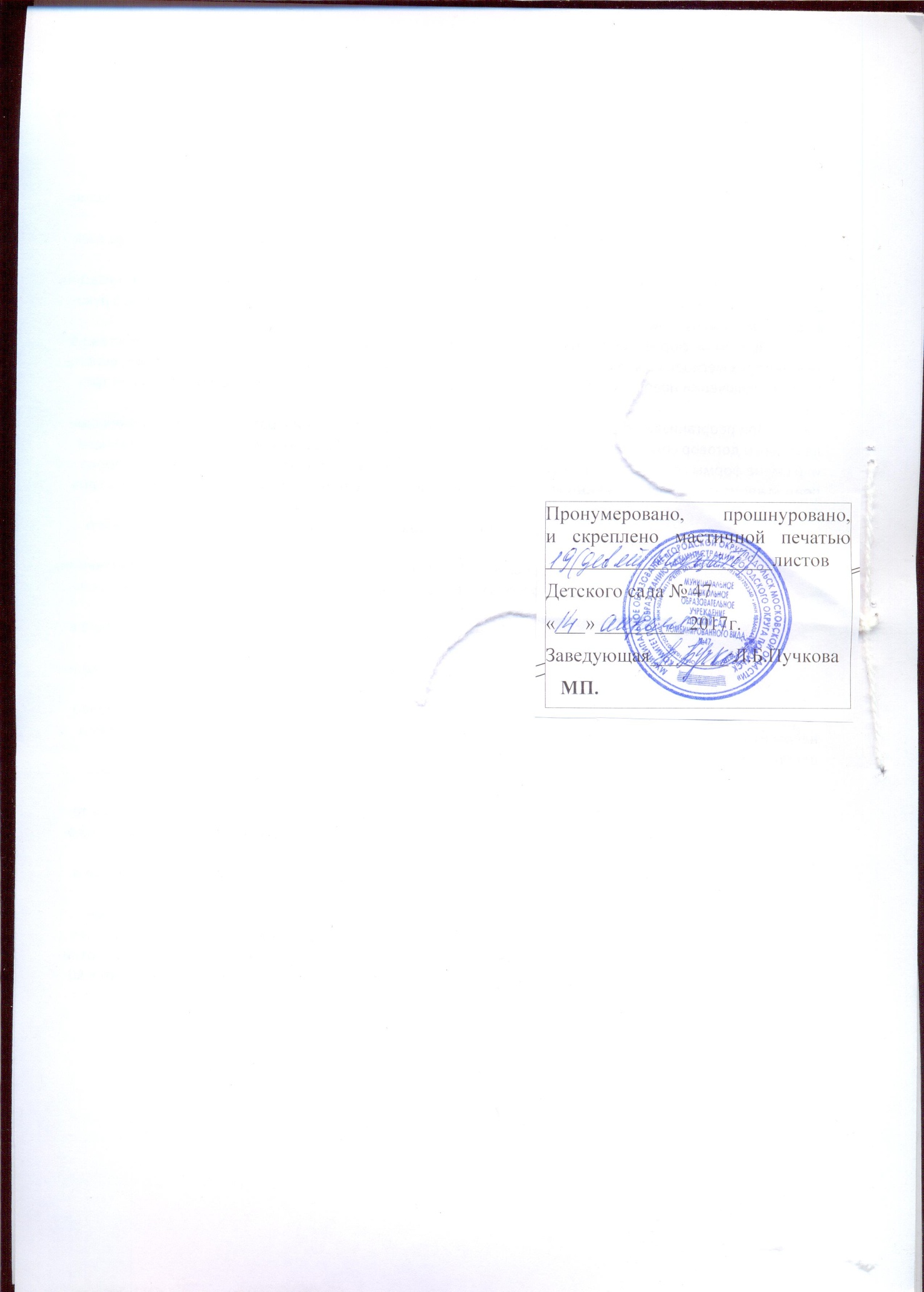 